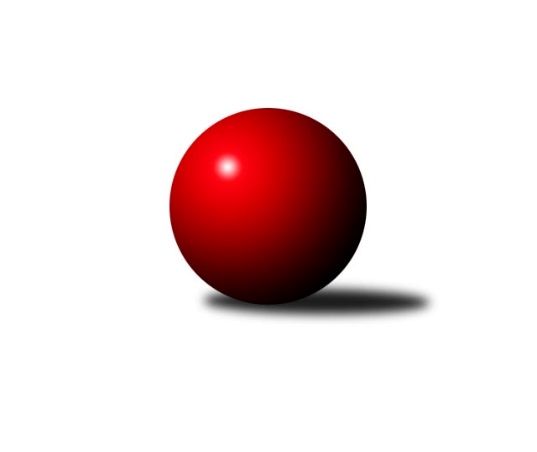 Č.1Ročník 2021/2022	10.9.2021Nejlepšího výkonu v tomto kole: 2741 dosáhlo družstvo: KK Slavoj Praha BDivize AS 2021/2022Výsledky 1. kolaSouhrnný přehled výsledků:AC Sparta Praha	- TJ AŠ Mladá Boleslav 	2:6	2587:2595	5.0:7.0	6.9.KK Slavia Praha	- TJ Sokol Benešov B	3:5	2496:2514	5.0:7.0	7.9.TJ Sokol Praha-Vršovice 	- TJ Sokol Brandýs n. L.	5:3	2403:2328	7.0:5.0	9.9.KK Konstruktiva Praha  B	- TJ Neratovice	6:2	2580:2483	9.0:3.0	9.9.KK Vlašim 	- SK Meteor Praha B	6:2	2569:2510	7.0:5.0	10.9.KK Slavoj Praha B	- SK Meteor Praha A	7:1	2741:2562	10.0:2.0	10.9.TJ Sparta Kutná Hora	- TJ Praga Praha 	3:5	2637:2662	5.0:7.0	10.9.Tabulka družstev:	1.	KK Slavoj Praha B	1	1	0	0	7.0 : 1.0 	10.0 : 2.0 	 2741	2	2.	KK Konstruktiva Praha  B	1	1	0	0	6.0 : 2.0 	9.0 : 3.0 	 2580	2	3.	TJ AŠ Mladá Boleslav	1	1	0	0	6.0 : 2.0 	7.0 : 5.0 	 2595	2	4.	KK Vlašim	1	1	0	0	6.0 : 2.0 	7.0 : 5.0 	 2569	2	5.	TJ Praga Praha	1	1	0	0	5.0 : 3.0 	7.0 : 5.0 	 2662	2	6.	TJ Sokol Benešov B	1	1	0	0	5.0 : 3.0 	7.0 : 5.0 	 2514	2	7.	TJ Sokol Praha-Vršovice	1	1	0	0	5.0 : 3.0 	7.0 : 5.0 	 2403	2	8.	TJ Sparta Kutná Hora	1	0	0	1	3.0 : 5.0 	5.0 : 7.0 	 2637	0	9.	KK Slavia Praha	1	0	0	1	3.0 : 5.0 	5.0 : 7.0 	 2496	0	10.	TJ Sokol Brandýs n. L.	1	0	0	1	3.0 : 5.0 	5.0 : 7.0 	 2328	0	11.	AC Sparta Praha	1	0	0	1	2.0 : 6.0 	5.0 : 7.0 	 2587	0	12.	SK Meteor Praha B	1	0	0	1	2.0 : 6.0 	5.0 : 7.0 	 2510	0	13.	TJ Neratovice	1	0	0	1	2.0 : 6.0 	3.0 : 9.0 	 2483	0	14.	SK Meteor Praha A	1	0	0	1	1.0 : 7.0 	2.0 : 10.0 	 2562	0Podrobné výsledky kola:	 AC Sparta Praha	2587	2:6	2595	TJ AŠ Mladá Boleslav 	Vojtěch Krákora	 	 213 	 228 		441 	 1:1 	 407 	 	218 	 189		Jiří Samolák	Vladimíra Pavlatová	 	 232 	 218 		450 	 1:1 	 404 	 	184 	 220		Petr Horáček	Petr Neumajer	 	 207 	 219 		426 	 1:1 	 429 	 	211 	 218		Pavel Palaštuk	Jan Červenka	 	 216 	 190 		406 	 0:2 	 439 	 	225 	 214		Pavel Horáček ml.	Václav Klička	 	 204 	 236 		440 	 1:1 	 471 	 	259 	 212		Petr Palaštuk	Petr Hartina	 	 207 	 217 		424 	 1:1 	 445 	 	229 	 216		Josef Cílarozhodčí: Vojta KrákoraNejlepší výkon utkání: 471 - Petr Palaštuk	 KK Slavia Praha	2496	3:5	2514	TJ Sokol Benešov B	Filip Knap	 	 204 	 194 		398 	 1:1 	 385 	 	187 	 198		Luboš Brabec	Luboš Zelenka *1	 	 214 	 185 		399 	 1:1 	 424 	 	201 	 223		Dušan Dvořák	Aleš Jungmann	 	 211 	 250 		461 	 2:0 	 418 	 	204 	 214		Karel Drábek	Zdeněk Novák	 	 203 	 201 		404 	 0:2 	 424 	 	208 	 216		Marek Červ	Petr Knap	 	 208 	 196 		404 	 0:2 	 446 	 	220 	 226		Michal Vyskočil	Jan Bürger	 	 219 	 211 		430 	 1:1 	 417 	 	198 	 219		Petr Brabenecrozhodčí: Luboš Zelenkastřídání: *1 od 51. hodu Karel VaňataNejlepší výkon utkání: 461 - Aleš Jungmann	 TJ Sokol Praha-Vršovice 	2403	5:3	2328	TJ Sokol Brandýs n. L.	Zbyněk Vilímovský	 	 201 	 207 		408 	 2:0 	 353 	 	168 	 185		Martin Šmejkal	Jiří Jabůrek	 	 220 	 206 		426 	 2:0 	 397 	 	192 	 205		František Čvančara	Jiří Rejthárek	 	 197 	 214 		411 	 2:0 	 325 	 	190 	 135		Pavel Kotek	Martin Šveda	 	 185 	 217 		402 	 1:1 	 408 	 	229 	 179		Pavel Holec	Pavel Grygar	 	 194 	 185 		379 	 0:2 	 404 	 	209 	 195		Miloslav Rychetský	Lukáš Pelánek	 	 181 	 196 		377 	 0:2 	 441 	 	209 	 232		Karel Křenekrozhodčí: Miloslav RychetskýNejlepší výkon utkání: 441 - Karel Křenek	 KK Konstruktiva Praha  B	2580	6:2	2483	TJ Neratovice	Arnošt Nedbal	 	 207 	 193 		400 	 1:1 	 416 	 	203 	 213		Josef Trnka	Eva Václavková	 	 225 	 223 		448 	 2:0 	 412 	 	211 	 201		Jan Kvapil	Emilie Somolíková	 	 224 	 252 		476 	 2:0 	 425 	 	209 	 216		Petr Šteiner	Jaroslav Pleticha st.	 	 212 	 186 		398 	 2:0 	 368 	 	187 	 181		Eva Dvorská	Michal Ostatnický	 	 203 	 225 		428 	 1:1 	 421 	 	218 	 203		Petr Božka	Ludmila Johnová	 	 198 	 232 		430 	 1:1 	 441 	 	220 	 221		Jan Kozákrozhodčí: Jiří HnízdilNejlepší výkon utkání: 476 - Emilie Somolíková	 KK Vlašim 	2569	6:2	2510	SK Meteor Praha B	Vlastimil Pírek	 	 217 	 193 		410 	 1:1 	 393 	 	175 	 218		Miroslav Šostý	Ladislav Hlaváček	 	 215 	 230 		445 	 2:0 	 381 	 	185 	 196		Jiří Novotný	Milan Černý	 	 196 	 191 		387 	 0:2 	 452 	 	225 	 227		Ctirad Dudycha	Václav Tůma	 	 226 	 240 		466 	 2:0 	 426 	 	205 	 221		Pavel Novák	Jiří Kadleček	 	 200 	 220 		420 	 1:1 	 443 	 	225 	 218		David Dittrich	Josef Dotlačil	 	 214 	 227 		441 	 1:1 	 415 	 	215 	 200		Luboš Polanskýrozhodčí: Václav TůmaNejlepší výkon utkání: 466 - Václav Tůma	 KK Slavoj Praha B	2741	7:1	2562	SK Meteor Praha A	Viktor Jungbauer	 	 219 	 195 		414 	 1:1 	 454 	 	212 	 242		Martin Boháč	Jiří Kašpar	 	 251 	 224 		475 	 2:0 	 393 	 	201 	 192		Jindřich Sahula	Anton Stašák	 	 220 	 234 		454 	 2:0 	 417 	 	195 	 222		Ladislav Zahrádka	David Kuděj	 	 216 	 243 		459 	 2:0 	 394 	 	203 	 191		Milan Mikulášek	Jiří Pavlík	 	 262 	 231 		493 	 1:1 	 487 	 	239 	 248		Ivo Steindl	Miroslav Bubeník	 	 220 	 226 		446 	 2:0 	 417 	 	218 	 199		Pavel Plachýrozhodčí: Vedoucí DružstevNejlepší výkon utkání: 493 - Jiří Pavlík	 TJ Sparta Kutná Hora	2637	3:5	2662	TJ Praga Praha 	Petr Dus	 	 191 	 228 		419 	 1:1 	 440 	 	242 	 198		David Kašpar	Jiří Barbora	 	 253 	 207 		460 	 1:1 	 449 	 	231 	 218		Pavel Janoušek	Zdeněk Rajchman	 	 200 	 226 		426 	 1:1 	 419 	 	214 	 205		Pavlína Kašparová	František Tesař *1	 	 206 	 204 		410 	 0:2 	 449 	 	215 	 234		Josef Kašpar	Dušan Hrčkulák	 	 229 	 239 		468 	 1:1 	 443 	 	236 	 207		Jaroslav Kourek	Tomáš Jelínek	 	 216 	 238 		454 	 1:1 	 462 	 	231 	 231		Rostislav Kašparrozhodčí: Petr Dusstřídání: *1 od 51. hodu Václav JelínekNejlepší výkon utkání: 468 - Dušan HrčkulákPořadí jednotlivců:	jméno hráče	družstvo	celkem	plné	dorážka	chyby	poměr kuž.	Maximum	1.	Jiří Pavlík 	KK Slavoj Praha B	493.00	336.0	157.0	3.0	1/1	(493)	2.	Ivo Steindl 	SK Meteor Praha A	487.00	326.0	161.0	10.0	1/1	(487)	3.	Emilie Somolíková 	KK Konstruktiva Praha  B	476.00	311.0	165.0	1.0	1/1	(476)	4.	Jiří Kašpar 	KK Slavoj Praha B	475.00	325.0	150.0	7.0	1/1	(475)	5.	Petr Palaštuk 	TJ AŠ Mladá Boleslav 	471.00	301.0	170.0	3.0	1/1	(471)	6.	Dušan Hrčkulák 	TJ Sparta Kutná Hora	468.00	308.0	160.0	1.0	1/1	(468)	7.	Václav Tůma 	KK Vlašim 	466.00	311.0	155.0	7.0	1/1	(466)	8.	Rostislav Kašpar 	TJ Praga Praha 	462.00	305.0	157.0	3.0	1/1	(462)	9.	Aleš Jungmann 	KK Slavia Praha	461.00	310.0	151.0	4.0	1/1	(461)	10.	Jiří Barbora 	TJ Sparta Kutná Hora	460.00	308.0	152.0	6.0	1/1	(460)	11.	David Kuděj 	KK Slavoj Praha B	459.00	297.0	162.0	6.0	1/1	(459)	12.	Tomáš Jelínek 	TJ Sparta Kutná Hora	454.00	302.0	152.0	7.0	1/1	(454)	13.	Anton Stašák 	KK Slavoj Praha B	454.00	304.0	150.0	2.0	1/1	(454)	14.	Martin Boháč 	SK Meteor Praha A	454.00	306.0	148.0	6.0	1/1	(454)	15.	Ctirad Dudycha 	SK Meteor Praha B	452.00	310.0	142.0	10.0	1/1	(452)	16.	Vladimíra Pavlatová 	AC Sparta Praha	450.00	307.0	143.0	6.0	1/1	(450)	17.	Pavel Janoušek 	TJ Praga Praha 	449.00	290.0	159.0	3.0	1/1	(449)	18.	Josef Kašpar 	TJ Praga Praha 	449.00	310.0	139.0	4.0	1/1	(449)	19.	Eva Václavková 	KK Konstruktiva Praha  B	448.00	298.0	150.0	5.0	1/1	(448)	20.	Michal Vyskočil 	TJ Sokol Benešov B	446.00	297.0	149.0	5.0	1/1	(446)	21.	Miroslav Bubeník 	KK Slavoj Praha B	446.00	314.0	132.0	7.0	1/1	(446)	22.	Josef Cíla 	TJ AŠ Mladá Boleslav 	445.00	276.0	169.0	2.0	1/1	(445)	23.	Ladislav Hlaváček 	KK Vlašim 	445.00	315.0	130.0	9.0	1/1	(445)	24.	David Dittrich 	SK Meteor Praha B	443.00	299.0	144.0	6.0	1/1	(443)	25.	Jaroslav Kourek 	TJ Praga Praha 	443.00	302.0	141.0	4.0	1/1	(443)	26.	Josef Dotlačil 	KK Vlašim 	441.00	289.0	152.0	6.0	1/1	(441)	27.	Jan Kozák 	TJ Neratovice	441.00	290.0	151.0	3.0	1/1	(441)	28.	Karel Křenek 	TJ Sokol Brandýs n. L.	441.00	304.0	137.0	3.0	1/1	(441)	29.	Vojtěch Krákora 	AC Sparta Praha	441.00	317.0	124.0	5.0	1/1	(441)	30.	David Kašpar 	TJ Praga Praha 	440.00	290.0	150.0	6.0	1/1	(440)	31.	Václav Klička 	AC Sparta Praha	440.00	305.0	135.0	3.0	1/1	(440)	32.	Pavel Horáček  ml.	TJ AŠ Mladá Boleslav 	439.00	295.0	144.0	8.0	1/1	(439)	33.	Jan Bürger 	KK Slavia Praha	430.00	283.0	147.0	6.0	1/1	(430)	34.	Ludmila Johnová 	KK Konstruktiva Praha  B	430.00	289.0	141.0	2.0	1/1	(430)	35.	Pavel Palaštuk 	TJ AŠ Mladá Boleslav 	429.00	281.0	148.0	4.0	1/1	(429)	36.	Michal Ostatnický 	KK Konstruktiva Praha  B	428.00	288.0	140.0	3.0	1/1	(428)	37.	Jiří Jabůrek 	TJ Sokol Praha-Vršovice 	426.00	285.0	141.0	4.0	1/1	(426)	38.	Pavel Novák 	SK Meteor Praha B	426.00	292.0	134.0	7.0	1/1	(426)	39.	Petr Neumajer 	AC Sparta Praha	426.00	293.0	133.0	8.0	1/1	(426)	40.	Zdeněk Rajchman 	TJ Sparta Kutná Hora	426.00	294.0	132.0	5.0	1/1	(426)	41.	Petr Šteiner 	TJ Neratovice	425.00	312.0	113.0	11.0	1/1	(425)	42.	Dušan Dvořák 	TJ Sokol Benešov B	424.00	285.0	139.0	2.0	1/1	(424)	43.	Petr Hartina 	AC Sparta Praha	424.00	285.0	139.0	6.0	1/1	(424)	44.	Marek Červ 	TJ Sokol Benešov B	424.00	289.0	135.0	5.0	1/1	(424)	45.	Petr Božka 	TJ Neratovice	421.00	279.0	142.0	4.0	1/1	(421)	46.	Jiří Kadleček 	KK Vlašim 	420.00	312.0	108.0	5.0	1/1	(420)	47.	Petr Dus 	TJ Sparta Kutná Hora	419.00	289.0	130.0	6.0	1/1	(419)	48.	Pavlína Kašparová 	TJ Praga Praha 	419.00	302.0	117.0	11.0	1/1	(419)	49.	Karel Drábek 	TJ Sokol Benešov B	418.00	284.0	134.0	2.0	1/1	(418)	50.	Ladislav Zahrádka 	SK Meteor Praha A	417.00	273.0	144.0	6.0	1/1	(417)	51.	Petr Brabenec 	TJ Sokol Benešov B	417.00	287.0	130.0	7.0	1/1	(417)	52.	Pavel Plachý 	SK Meteor Praha A	417.00	292.0	125.0	5.0	1/1	(417)	53.	Josef Trnka 	TJ Neratovice	416.00	288.0	128.0	8.0	1/1	(416)	54.	Luboš Polanský 	SK Meteor Praha B	415.00	277.0	138.0	5.0	1/1	(415)	55.	Viktor Jungbauer 	KK Slavoj Praha B	414.00	289.0	125.0	11.0	1/1	(414)	56.	Jan Kvapil 	TJ Neratovice	412.00	262.0	150.0	2.0	1/1	(412)	57.	Jiří Rejthárek 	TJ Sokol Praha-Vršovice 	411.00	287.0	124.0	6.0	1/1	(411)	58.	Vlastimil Pírek 	KK Vlašim 	410.00	296.0	114.0	9.0	1/1	(410)	59.	Zbyněk Vilímovský 	TJ Sokol Praha-Vršovice 	408.00	284.0	124.0	6.0	1/1	(408)	60.	Pavel Holec 	TJ Sokol Brandýs n. L.	408.00	292.0	116.0	7.0	1/1	(408)	61.	Jiří Samolák 	TJ AŠ Mladá Boleslav 	407.00	290.0	117.0	12.0	1/1	(407)	62.	Jan Červenka 	AC Sparta Praha	406.00	295.0	111.0	9.0	1/1	(406)	63.	Petr Knap 	KK Slavia Praha	404.00	272.0	132.0	5.0	1/1	(404)	64.	Miloslav Rychetský 	TJ Sokol Brandýs n. L.	404.00	274.0	130.0	3.0	1/1	(404)	65.	Petr Horáček 	TJ AŠ Mladá Boleslav 	404.00	276.0	128.0	10.0	1/1	(404)	66.	Zdeněk Novák 	KK Slavia Praha	404.00	287.0	117.0	12.0	1/1	(404)	67.	Martin Šveda 	TJ Sokol Praha-Vršovice 	402.00	290.0	112.0	8.0	1/1	(402)	68.	Arnošt Nedbal 	KK Konstruktiva Praha  B	400.00	277.0	123.0	7.0	1/1	(400)	69.	Filip Knap 	KK Slavia Praha	398.00	284.0	114.0	4.0	1/1	(398)	70.	Jaroslav Pleticha  st.	KK Konstruktiva Praha  B	398.00	285.0	113.0	9.0	1/1	(398)	71.	František Čvančara 	TJ Sokol Brandýs n. L.	397.00	284.0	113.0	11.0	1/1	(397)	72.	Milan Mikulášek 	SK Meteor Praha A	394.00	290.0	104.0	14.0	1/1	(394)	73.	Jindřich Sahula 	SK Meteor Praha A	393.00	268.0	125.0	12.0	1/1	(393)	74.	Miroslav Šostý 	SK Meteor Praha B	393.00	279.0	114.0	13.0	1/1	(393)	75.	Milan Černý 	KK Vlašim 	387.00	289.0	98.0	16.0	1/1	(387)	76.	Luboš Brabec 	TJ Sokol Benešov B	385.00	282.0	103.0	10.0	1/1	(385)	77.	Jiří Novotný 	SK Meteor Praha B	381.00	288.0	93.0	15.0	1/1	(381)	78.	Pavel Grygar 	TJ Sokol Praha-Vršovice 	379.00	284.0	95.0	10.0	1/1	(379)	79.	Lukáš Pelánek 	TJ Sokol Praha-Vršovice 	377.00	272.0	105.0	17.0	1/1	(377)	80.	Eva Dvorská 	TJ Neratovice	368.00	274.0	94.0	12.0	1/1	(368)	81.	Martin Šmejkal 	TJ Sokol Brandýs n. L.	353.00	264.0	89.0	14.0	1/1	(353)	82.	Pavel Kotek 	TJ Sokol Brandýs n. L.	325.00	248.0	77.0	19.0	1/1	(325)Sportovně technické informace:Starty náhradníků:registrační číslo	jméno a příjmení 	datum startu 	družstvo	číslo startu4431	Pavlína Kašparová	10.09.2021	TJ Praga Praha 	1x5062	Karel Drábek	07.09.2021	TJ Sokol Benešov B	1x1932	František Tesař	10.09.2021	TJ Sparta Kutná Hora	1x24643	Pavel Holec	09.09.2021	TJ Sokol Brandýs n. L.	1x1104	Jiří Pavlík	10.09.2021	KK Slavoj Praha B	1x17154	Miroslav Šostý	10.09.2021	SK Meteor Praha B	1x5169	Jiří Novotný	10.09.2021	SK Meteor Praha B	1x25201	Lukáš Pelánek	09.09.2021	TJ Sokol Praha-Vršovice 	1x1927	Václav Jelínek	10.09.2021	TJ Sparta Kutná Hora	1x25113	Jan Červenka	06.09.2021	AC Sparta Praha	1x
Hráči dopsaní na soupisku:registrační číslo	jméno a příjmení 	datum startu 	družstvo	1256	Jiří Kašpar	10.09.2021	KK Slavoj Praha B	Program dalšího kola:2. kolo15.9.2021	st	17:30	SK Meteor Praha A - AC Sparta Praha	15.9.2021	st	18:00	TJ Praga Praha  - KK Konstruktiva Praha  B	16.9.2021	čt	17:30	TJ Sokol Praha-Vršovice  - TJ Sparta Kutná Hora	16.9.2021	čt	18:00	SK Meteor Praha B - KK Slavoj Praha B	17.9.2021	pá	17:00	TJ Sokol Benešov B - KK Vlašim 	17.9.2021	pá	17:30	TJ Sokol Brandýs n. L. - TJ AŠ Mladá Boleslav 	17.9.2021	pá	17:30	TJ Neratovice - KK Slavia Praha	Nejlepší šestka kola - absolutněNejlepší šestka kola - absolutněNejlepší šestka kola - absolutněNejlepší šestka kola - absolutněNejlepší šestka kola - dle průměru kuželenNejlepší šestka kola - dle průměru kuželenNejlepší šestka kola - dle průměru kuželenNejlepší šestka kola - dle průměru kuželenNejlepší šestka kola - dle průměru kuželenPočetJménoNázev týmuVýkonPočetJménoNázev týmuPrůměr (%)Výkon1xJiří PavlíkSlavoj B4931xAleš JungmannSlavia110.234611xIvo SteindlMeteor A4871xEmilie SomolíkováKonstruktiva B109.24761xEmilie SomolíkováKonstruktiva B4761xJiří PavlíkSlavoj B108.584931xJiří KašparSlavoj B4751xKarel KřenekBrandýs108.544411xPetr PalaštukAŠ M.B. 4711xPetr PalaštukAŠ M.B. 108.054711xDušan HrčkulákTJ Sparta Kutná4681xVáclav TůmaVlašim 107.97466